UKEPLAN  3. klasse  uke:   6		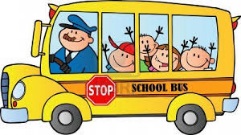 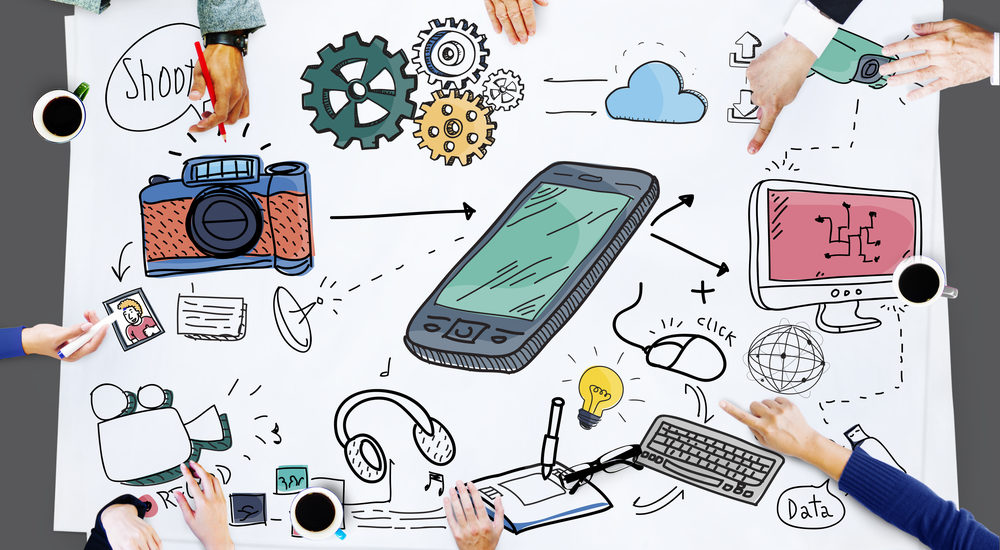 MandagTirsdagOnsdag Torsdag Fredag 1Naturfag og samfunnsfagNorskNorsk Kunst og HåndverkFri 2Naturfag og samfunnsfagMatte Matte Kunst og håndverkFri 3Norsk Musikk Engelsk Norsk Fri 4Gym Skriftforming Gym Norsk Fri 5Matte KRLESkolen slutter 11.50Matte Fri 6Matte KRLESkolen slutter 11.50Engelsk Fri Skolen slutter 14.00Skolen slutter 14.00Skolen slutter 11.50Skolen slutter 14.00Lekse til tirsdagLekse til onsdagLekse til torsdagLekse til fredagNorsk: Les s. 124-132 høyt for en voksen i løpet av ukaMatte: gjør kopi 1Norsk: Les s. 124-132 høyt for en voksen i løpet av ukaMatte: gjør kopi 2Norsk: Les s. 124-132 høyt for en voksen i løpet av ukaMatte: gå på multi 3a kapittel 7- deling- velg B (dele uten rest) og øv et kvarterEngelsk: Gå på skolen min cdu og logg på med feide. Gå på «tildelt» og les «the o’clock family» og gjør oppgavene som kommer. FriBeskjedtilhjemmet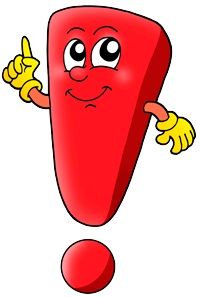 Husk leksehjelp hver torsdag kl 07.50-08.20Mål for uka:Naturfag/ samfunnsfagJeg vet at teknologi kan være positivt og negativt for naturen.Krle:Jeg vet når og hvordan kristendommen kom til NorgeMatematikk:Jeg kan dividere (dele)Jeg vet at multiplikasjon (gange) og divisjon (deling) er motsatte regnearter.Norsk:Jeg kan skrive fortelling.Jeg vet at fortelling har innledning, hoveddel og slutt,.Engelsk:Jeg kan klokka på engelskSosiale ferdigheter:Jeg må fremdeles øve på å komme raskt inn av friminutt, og gjøre meg klar til timen.